285/20286/20287/20288/20289/20290/20291/20292/20Mineral Titles Act 2010NOTICE OF LAND CEASING TO BE A MINERAL TITLE APPLICATION AREAMineral Titles Act 2010NOTICE OF LAND CEASING TO BE A MINERAL TITLE APPLICATION AREATitle Type and Number:Exploration Licence 28241Area Ceased on:20 August 2020Area:7 Blocks, 13.23 km²Locality:OENPELLIName of Applicant(s)/Holder(s):100% UXA RESOURCES LTD * [ACN. 112 714 397]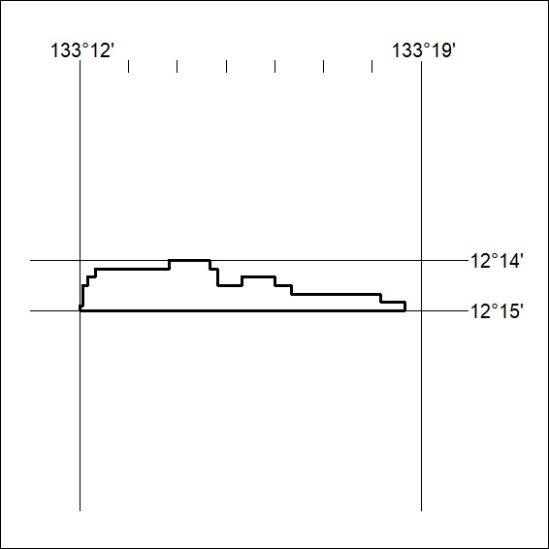 Mineral Titles Act 2010NOTICE OF LAND CEASING TO BE A MINERAL TITLE APPLICATION AREAMineral Titles Act 2010NOTICE OF LAND CEASING TO BE A MINERAL TITLE APPLICATION AREATitle Type and Number:Exploration Licence 28242Area Ceased on:20 August 2020Area:8 Blocks, 12.31 km²Locality:OENPELLIName of Applicant(s)/Holder(s):100% UXA RESOURCES LTD * [ACN. 112 714 397]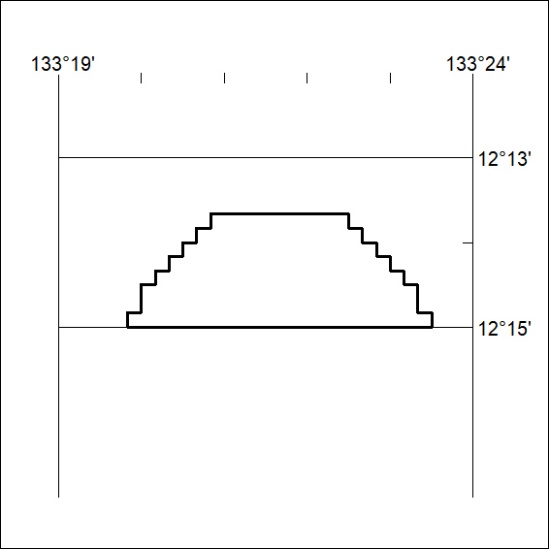 Mineral Titles Act 2010NOTICE OF LAND CEASING TO BE A MINERAL TITLE AREAMineral Titles Act 2010NOTICE OF LAND CEASING TO BE A MINERAL TITLE AREATitle Type and Number:Exploration Licence 29689Area Ceased on:14 August 2020Area:47 Blocks, 147.69 km²Locality:RIDDOCHName of Applicant(s)/Holder(s):100% DBL BLUES PTY LTD [ACN. 140 024 442]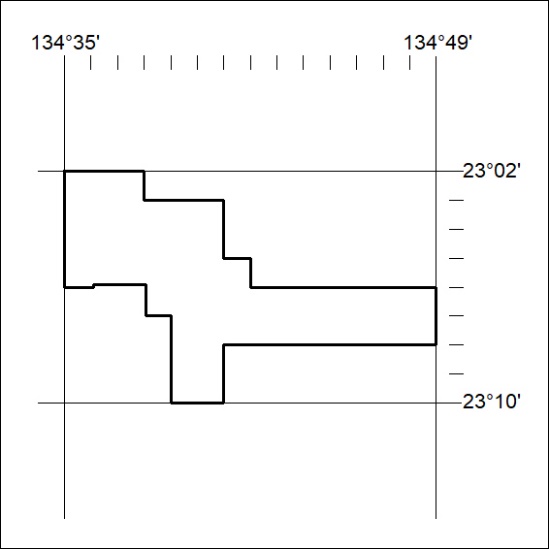 Mineral Titles Act 2010NOTICE OF LAND CEASING TO BE A MINERAL TITLE AREAMineral Titles Act 2010NOTICE OF LAND CEASING TO BE A MINERAL TITLE AREATitle Type and Number:Exploration Licence 31574Area Ceased on:30 August 2020Area:30 Blocks, 99.49 km²Locality:MARANBOYName of Applicant(s)/Holder(s):100% FIDDLER'S CREEK MINING COMPANY PTY LTD * [ACN. 099 215 648]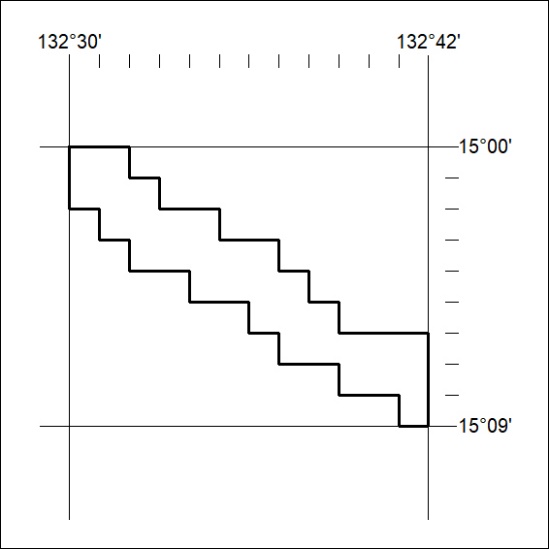 Mineral Titles Act 2010NOTICE OF LAND CEASING TO BE A MINERAL TITLE AREAMineral Titles Act 2010NOTICE OF LAND CEASING TO BE A MINERAL TITLE AREATitle Type and Number:Exploration Licence 31575Area Ceased on:30 August 2020Area:31 Blocks, 102.51 km²Locality:ELSEYName of Applicant(s)/Holder(s):100% FIDDLER'S CREEK MINING COMPANY PTY LTD * [ACN. 099 215 648]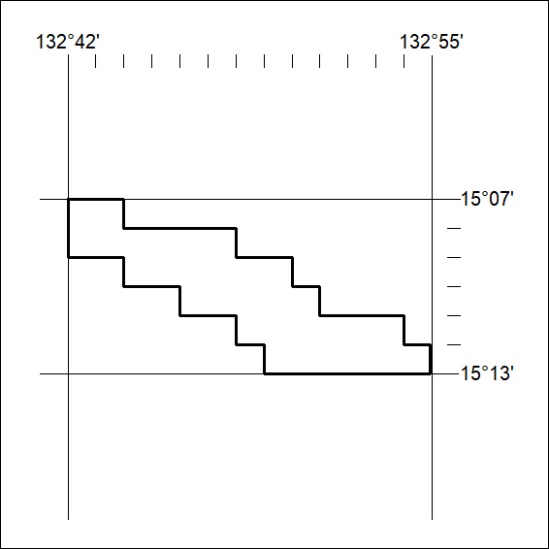 Mineral Titles Act 2010Mineral Titles Act 2010NOTICE OF LAND CEASING TO BE A MINERAL TITLE AREANOTICE OF LAND CEASING TO BE A MINERAL TITLE AREATitle Type and Number:Extractive Mineral Lease 30972Area ceased on:19 August 2020Area:19.00 HectareLocality:NOONAMAHName of Applicants(s)Holder(s):100% DARWIN RIVER QUARRIES PTY LTD [ACN. 167 335 882]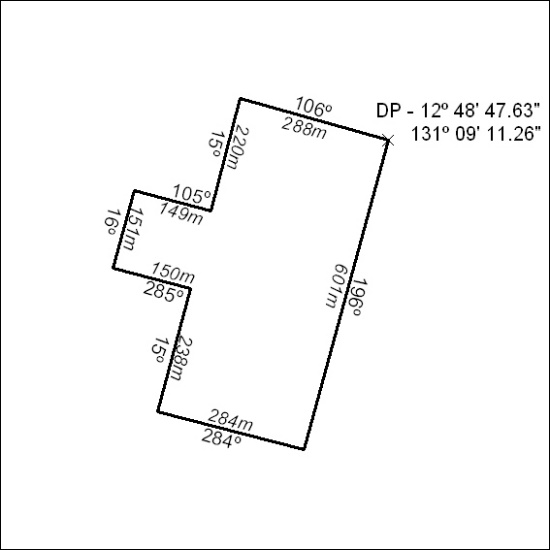 Mineral Titles Act 2010Mineral Titles Act 2010NOTICE OF LAND CEASING TO BE A MINERAL TITLE AREANOTICE OF LAND CEASING TO BE A MINERAL TITLE AREATitle Type and Number:Extractive Mineral Permit 30287Area ceased on:19 August 2020Area:84.00 HectareLocality:NOONAMAHName of Applicants(s)Holder(s):100% DARWIN RIVER QUARRIES PTY LTD [ACN. 167 335 882]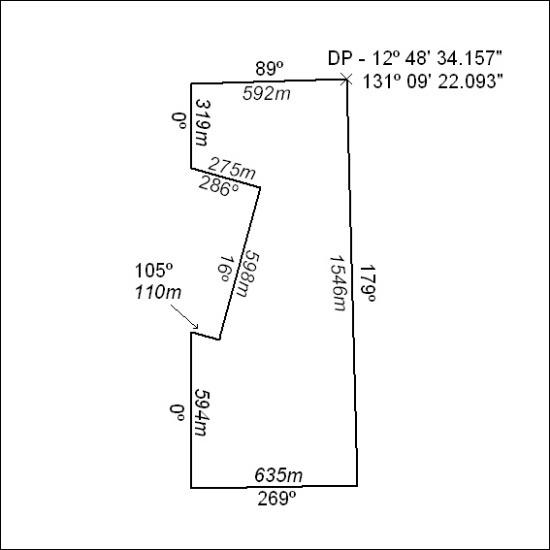 Mineral Titles Act 2010Mineral Titles Act 2010NOTICE OF LAND CEASING TO BE A MINERAL TITLE AREANOTICE OF LAND CEASING TO BE A MINERAL TITLE AREATitle Type and Number:Extractive Mineral Permit 30289Area ceased on:19 August 2020Area:88.00 HectareLocality:NOONAMAHName of Applicants(s)Holder(s):100% DARWIN RIVER QUARRIES PTY LTD [ACN. 167 335 882]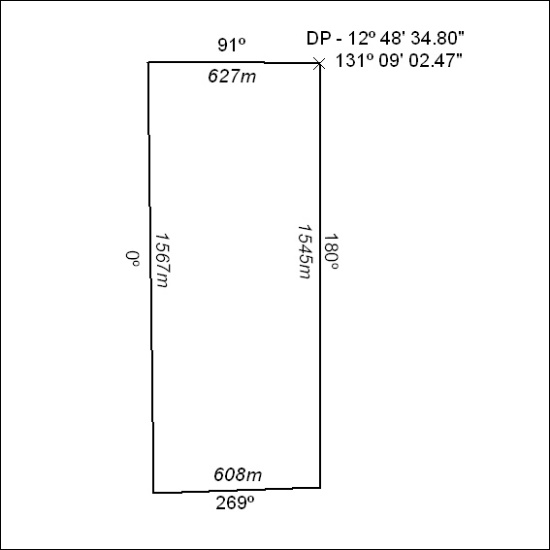 